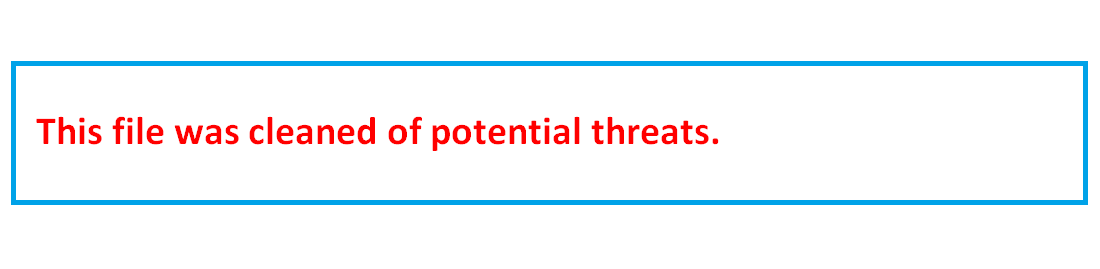                     Application for Society MembershipMembership type :    LIFE / STUDENT /CORPORATE / INSTITUTIONAL / DONOR  (Strike out those not applicable)Academic qualifications (Only the highest degree obtained)Current positionAre you a member of AAPPS-DPP ?  YES / NO  		If YES, Membership No. ____________________Areas of Interest (Tick those applicable) D-0 : Fundamental Plasma Physics (MHD, turbulence, transport, wave-particle interaction)D-1 : Basic Plasma Physics (plasma diagnostics, atomic and molecular processes in plasma, plasma simulation, complex and dusty plasma, non-neutral plasma)D-2 : Applied Plasma PhysicsD-3 : Laser Plasma (including laser wake field acceleration)D-4 : Astro, Solar and Space PlasmaGeneral InformationPlease send the Cheque/DD/copy of the bank transfer receipt showing the transaction number along with the completed application form to ;The Secretary, Plasma Science Society Of India (PSSI), Institute For Plasma Research, Bhat, Near Indira Bridge, Gandhinagar 382 428 (Gujarat)Tel : 079-2396200Fax : 079-23962277Email : pssi@ipr.res.inWeb : www.pssi.inAAPPS-DPP : Association of Asia Pacific Physical Societies - Division of Plasma Physicshttp://aappsdpp.org/AAPPSDPPF/All PSSI members will automatically be made members of AAPPS-DPP and assigned a membership number. Name (Dr/Prof./Mr.Ms)Name (Dr/Prof./Mr.Ms)Date Of BirthDate Of BirthPostal AddressPIN Code : PIN Code : E-mail 1Postal AddressPIN Code : PIN Code : E-mail 2Postal AddressPIN Code : PIN Code : Mobile/PhoneDegree  YearUniversityRemarks (if any)Position heldYearAffiliationRemarks (if any)Name of the ProposerAffiliation of the ProposerPSSI LM number of the ProposerSignature of the proposer(1)CategorySubscriptionLife MemberStudent MemberInstitutional Member (Academic)Institutional Member (Industry)Donor MemberRs.1500/- single payment US$100/- or equivalent for residents of countries other than Nepal.Rs.500/- Per Year (if the student member continues to pay 500/- per year for 3 consecutive years, the membership will be automatically converted to Life Membership at the end of 3rd year.)Rs.7500/- Per Year (regular), Rs.75,000/- one-time payment for Life membershipRs.10,000/- Per Year (regular), Rs.1,00,000/- one-time payment for Life membershipRs.25000/- or more  (2)Membership fee is payable by Cash or DD of any nationalized bank in India, addressed to PSSI and payable at Ahmedabad or by bank transfer.Membership fee is payable by Cash or DD of any nationalized bank in India, addressed to PSSI and payable at Ahmedabad or by bank transfer.PSSI Bank Account Details for Bank TransferPSSI Bank Account Details for Bank TransferPSSI Bank Account Details for Bank TransferPSSI Bank Account Details for Bank TransferName of the bankState Bank Of IndiaBranchIPR GandhinagarSB A/C Number100 960 83061IFSC CodeSBIN0010864